СПИСОК ОБОРУДОВАНИЯ LENOVO И УСТАНОВЛЕННОЕ ВОЗНАГРАЖДЕНИЕ: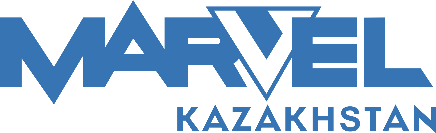 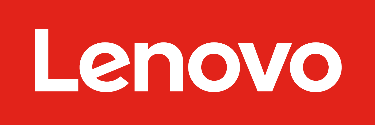 АртикулЛитров на юнитАртикулЛитров на юнит80M100TWRU5F0CB00P7RK1580M100U9RK5F0D1009GRK1580XR00YKRK10F0CB00P9RK2080TD003URK1010NH006URU2080XS001GRK10F0CU000FRK2080TL0185RK10F0CU000GRK2080SY03RSRK1080XS001GRK2080XL0070RK1080XV00D7RK2080YE000JRK1080XH004DRK2080UD00VCRK1580XM008VRK2580UV006YRK1580XM008URK2080TV01DDRK1581BV007FRK3080YE000MRK2080WK003BRK2580WK003BRK1580WK003FRK3080X20026RK2580WK00J1RK2580X60012RK2580WK00VYRK3080WK003DRK2580VR00HNRU3080WK003HRK2580VR001SRK3080X7000ERK3080VR001TRK3080XC000TRK3080VR00KMRK3080W3002KRK3080X7000GRK3080VR001SRK2580WQ022LRK2080VF009XRK3080X8014QRK2580VR001TRK2581BD0047RK30F0D40017RK20F0D5001XRK20F0CB00P7RK15F0D40018RK20